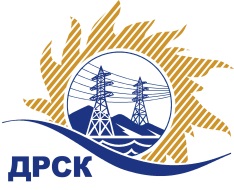 Акционерное Общество«Дальневосточная распределительная сетевая  компания»Протокол заседания Закупочной комиссии по вскрытию поступивших конвертовг. Благовещенск            Способ и предмет закупки: открытый электронный запрос предложений: «Демисезонная спецобувь».  Закупка № 183	Планируемая стоимость закупки в соответствии с ГКПЗ: 5 331 597,00 руб. без учета НДС.ПРИСУТСТВОВАЛИ:Два члена постоянно действующей Закупочной комиссии АО «ДРСК» 2 уровня.Информация о результатах вскрытия конвертов:В ходе проведения запроса предложений было получено 3 заявки, конверты с которыми были размещены в электронном виде на Торговой площадке Системы www.b2b-energo.ru.Вскрытие конвертов было осуществлено в электронном сейфе организатора запроса предложений на Торговой площадке Системы www.b2b-energo.ru автоматически.Дата и время начала процедуры вскрытия конвертов с предложениями участников:08:00 (время московское) 28.12.2016 г.	Место проведения процедуры вскрытия конвертов с предложениями участников:Торговая площадка Системы www.b2b-energo.ru.В конвертах обнаружены предложения следующих участников запроса предложений:Ответственный секретарь Закупочной комиссии 2 уровня АО «ДРСК»	М.Г. ЕлисееваЧуясова Е.Г.(4162)397-268	№ 113/МЭ-В28.12.2016г.№Наименование участника и его адресПредмет заявки на участие в запросе предложений1ООО "ГУП Бисер" (153031, г. Иваново, ул. 23-я Линия, д. 13, стр. 1, пом. 1001)Цена: 6 241 200,54 руб. с НДС (цена без НДС: 5 289 153,00 руб.)2АО "ПТК "Модерам" (192012, г. Санкт - Петербург, пр. Обуховской обороны, д. 124, лит А)Цена: 6 290 410,08 руб. с НДС (цена без НДС: 5 330 856,00 руб.)3ООО «Восток-Сервис-Амур» (680009, г. Хабаровск, пр. 60 лет Октября, 190)Цена: 6 673 370,82 руб. с НДС(цена без НДС: 5 655 399,00 руб.)